M  7.B                        11.5. -  15.5. Řešení  příkladů 1,2,3,4 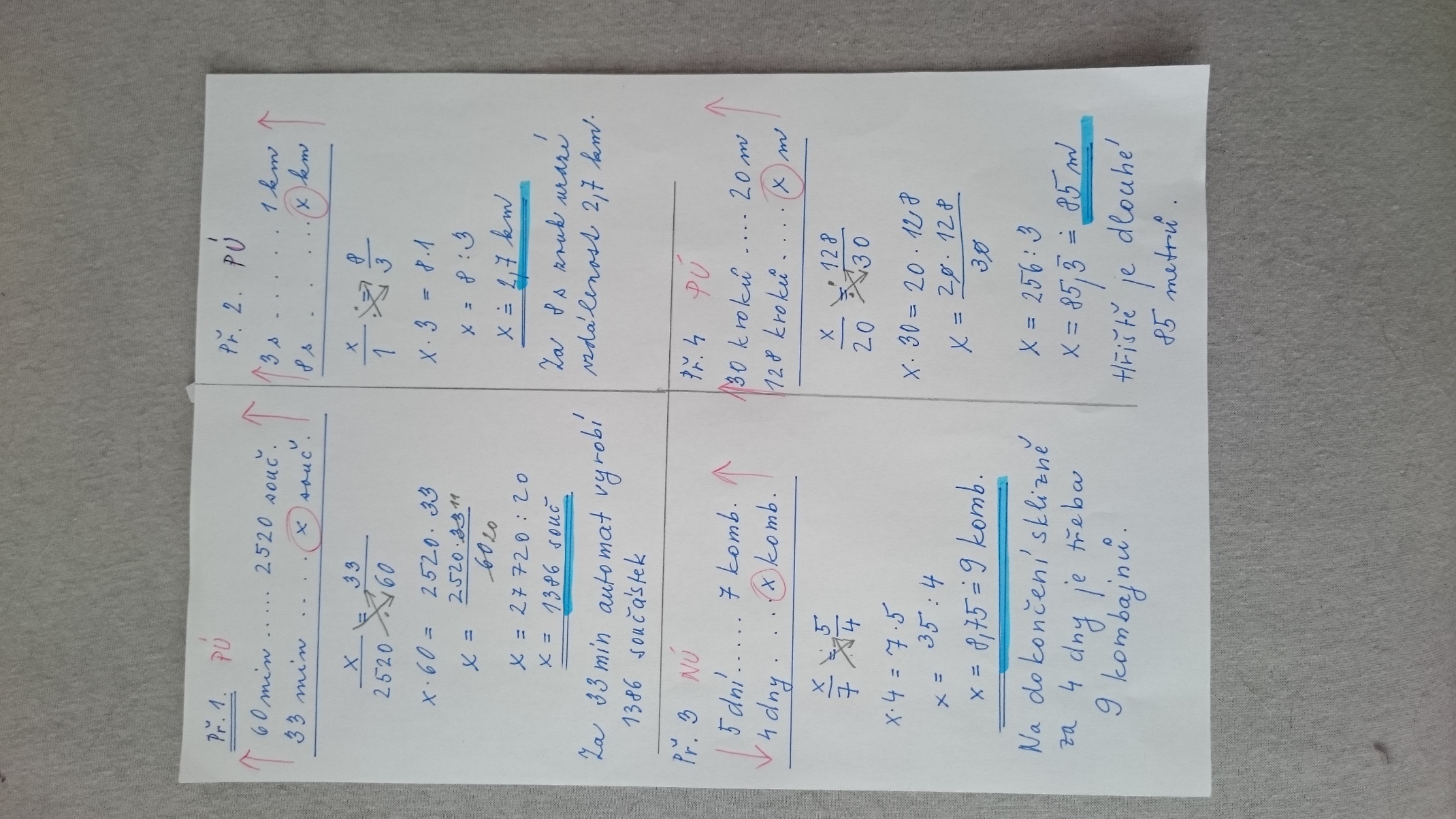 Řešení příkladů 5,6 a navíc 7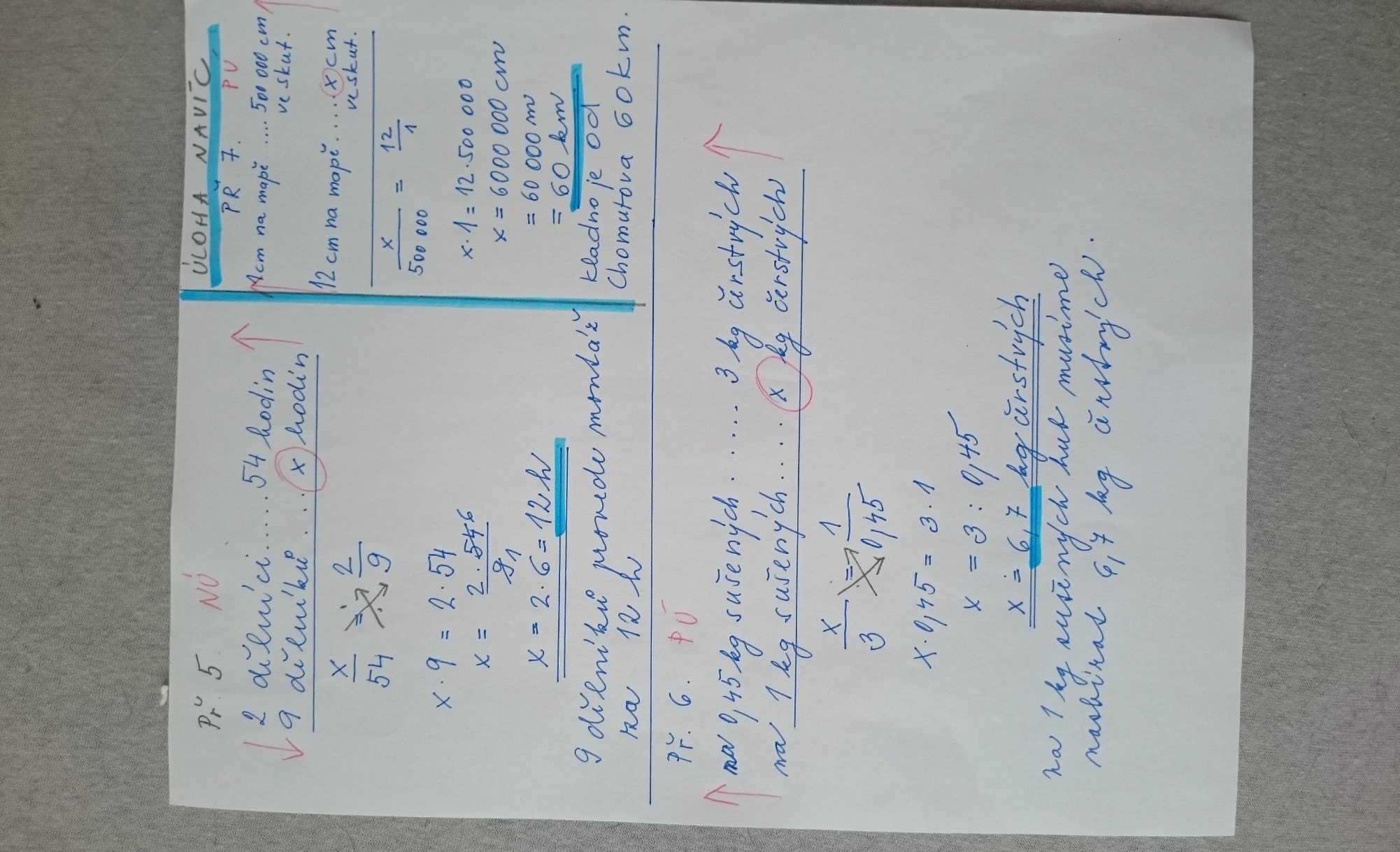 